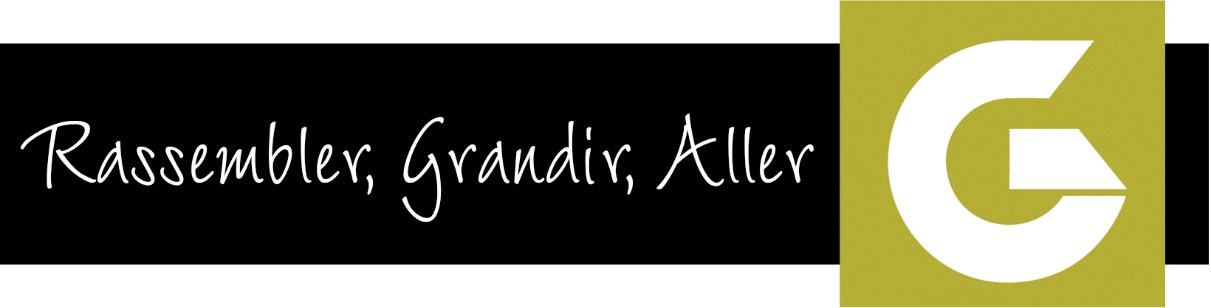 Générations Fiche d'Affiliation 
& Changement d'InformationIMPORTANT: merci de nous aider à garder nos données à jour en remplissant ce formulaire chaque fois qu'un changement s'opère au sein du Leadership en donnant le nom de chaque responsable du groupe Générations. Une case laissée vide signifie qu'il n'y a pas de responsable à ce poste. Un nouveau responsable doit remplir toutes les cases et joindre une copie du questionnaire  pour leader. Merci!Le groupe Aglow “Générations” d'Aglow International:		(Nom de la ville, du pays)⃝ Nouvelle Affiliation avec Aglow Int’l	 ⃝ Changement d'information au sein des responsables de GénérationsDate:	N° identité Aglow:	Nous Sommes: (cochez une ou plusieurs cases)⃝ Groupe Générations  (18-35 ans)	⃝ Groupe Aglow jeunes (12-17 ans)⃝ Groupe Aglow d'enfants (6-11 ans)	⃝ Groupe Générations mixte (différents âges)Décrivez le type de groupe Aglow Générations que vous souhaitez démarrer (âge/cible):	Quelle vision avez-vous pour ce groupe?	Quand, où et à quelle fréquence pensez-vous vous réunir?	Leader Générations	Co-Leader Générations ⃝ Nouveau Leader        ⃝ Nouvelle adresse/coordonnées	 ⃝ Nouveau Leader        ⃝ Nouvelle adresse/coordonnéesNom:		Nom:	Adresse:		Adresse:	E-mail:		E-mail:	Téléphone:		Téléphone:	Portable:		Portable:	Co-Leader Générations	Co-Leader Générations⃝ Nouveau Leader       ⃝ Nouvelle Adresse/Phone  	⃝ Nouveau Leader        ⃝ Nouvelle adresse/coordonnéesNom:		Nom:	Adresse:		Adresse:	E-mail:		E-mail:	Téléphone:		Téléphone:	Conseiller Générations	Merci de répondre aux questions et de signer:Nom:		Etes-vous rempli de l’esprit Saint avec l’évidence du parlerAdresse:		en langues       ⃝ Oui       ⃝ NonE-mail:	 	Téléphone:		Signature		(Pour inscription en ligne, écrire votre nom en entier/titre)Merci de soumettre ce formulaire à votre présidente nationale pour validation.
(Si vous ne savez pas qui elle est, contactez Anna Gibbons au 425-775-7282 x 213 ou écrivez à generations@aglow.org)Approuvé par la présidente Nationale:Signature et date:  Nom:		Date:		(Pour inscription en ligne, écrire votre nom en entier/titre)Titre: 		Téléphone:			E-mail:	Envoyé le formulaire complété à:Aglow International
P.O. Box 1749
Edmonds, WA 98020-1749E-mail: generations@aglow.org
Phone: 425-775-7282 - FAX: 425-778-9615